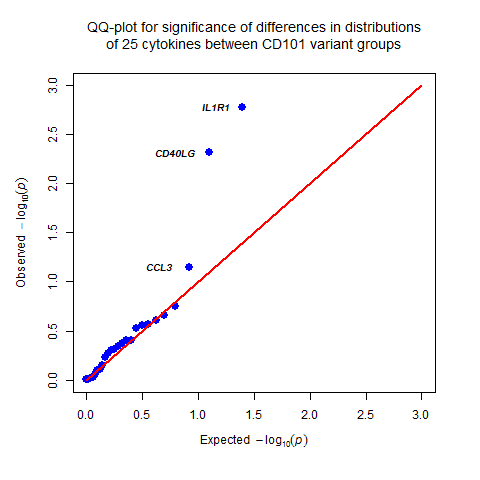 S8 Fig:  QQ-plot for significance of differences in cytokine distribution between CD101 Ig-like risk variant carriers and non-carriers.   